Book Order Form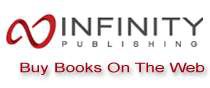 Please use this order form when placing an order via fax, mail, or Email. This form must be clearly and completely filled out or your order cannot be processed. Please make copies of the blank form for future orders.Bookstore InformationBookstore Name:  		 Contact Name:  	Billing Address:Shipping Address (if different from billing address):State:Zip Code:Telephone number: Email address:State: Fax number: Website address:Ordering InformationZip Code:	_Shipping fees:USA: $4.50 for the first book and $1.00 for each additional book within the same shipment. Orders of 25+ shipping are free, handling fee still appliesCanada: $6.00 for the first book and $2.00 for each additional book within the same shipment.Payment InformationCircle only one method of paymentVisa	MasterCard	American Express	Discover	Check	Money OrderPlease complete the appropriate space below for the method of payment you are usingCheck/Money Order Number:  	(Please do not forget to enclose check/mo in the envelope)Card Number:    	-  	-  	-  	Expire Date:__ 	/  	 Security code:            	Choose only ONE method below to place your orderFor additional information or if you have any questions please visit us atwww.In fi nityPubli shin g.com or call toll-free (877) BUY-BOOK (877-289-2665)RETURN POLICY   All titles published by and bought from Infinity Publishing are fully returnable for complete credit within one year from date of purchase (less all freight costs). No restocking fee applies.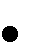    Bookstore will pay return freight on any and all books returned to Infinity Publishing.   All returns must be in their original shrink-wrapped packaging with label intact.  All returns must be undamaged and resalable.TO PROCESS A RETURN   All returns MUST be accompanied by a completed RMA (Return Merchandise Authorization) form.If returns are sent without the accompanying RMA form the return will be rejected.   Please be sure to complete the RMA form in its entirety. The form must be completed clearly and concisely.  Forms with incomplete paperwork cannot be accepted.   A copy of Infinity Publishing’s invoice must be enclosed with RMA Form.  If you do not have a copy of the invoice please Email us the details and we will Email it to you as soon as possible.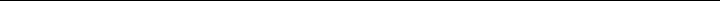 RMA FORMBookstore Name:  		 Contact Name:  	Billing Address: 	_ 	State:  	Zip Code:  	Telephone number:  	Email address:  	_Infinity Publishing Invoice ID:  	Invoice Date:  	Is invoice enclosed?:  YES   NOPlease list the quantity, title(s) being returned:Please ship all returns to: Infinity Publishing RMA Department1094 New DeHaven Street, Suite 100West Conshohocken, PA 19428All returns must be sent with proof of delivery. In order to track your return please require a signature. Infinity Publishing is not responsible for returns not received at our warehouse or damaged returns.  We recommend sending all returns via UPS or FedEx.To contact Infinity Publishing’s return department please Email:  Returns@InfinityPublishing.comQuantityTitlePrice Per BookAmountHandling Charge(optional) Enter your shipping account below:ShippingUPS:  		Please fill in Tax Exempt NumberFedEx:  		Total Amount DueHandling Charge(optional) Enter your shipping account below:ShippingUPS:  		Please fill in Tax Exempt NumberFedEx:  		Total Amount DueHandling Charge(optional) Enter your shipping account below:ShippingUPS:  		Please fill in Tax Exempt NumberFedEx:  		Total Amount Due$	4.50Handling Charge(optional) Enter your shipping account below:ShippingUPS:  		Please fill in Tax Exempt NumberFedEx:  		Total Amount DueHandling Charge(optional) Enter your shipping account below:ShippingUPS:  		Please fill in Tax Exempt NumberFedEx:  		Total Amount DueHandling Charge(optional) Enter your shipping account below:ShippingUPS:  		Please fill in Tax Exempt NumberFedEx:  		Total Amount DueHandling Charge(optional) Enter your shipping account below:ShippingUPS:  		Please fill in Tax Exempt NumberFedEx:  		Total Amount DueHandling Charge(optional) Enter your shipping account below:ShippingUPS:  		Please fill in Tax Exempt NumberFedEx:  		Total Amount DueHandling Charge(optional) Enter your shipping account below:ShippingUPS:  		Please fill in Tax Exempt NumberFedEx:  		Total Amount DueHandling Charge(optional) Enter your shipping account below:ShippingUPS:  		Please fill in Tax Exempt NumberFedEx:  		Total Amount DueHandling Charge(optional) Enter your shipping account below:ShippingUPS:  		Please fill in Tax Exempt NumberFedEx:  		Total Amount DueHandling Charge(optional) Enter your shipping account below:ShippingUPS:  		Please fill in Tax Exempt NumberFedEx:  		Total Amount Due$Faxing Order:Mailing an order:Emailed OrderCredit card orders onlyCredit card or check/mo ordersPurchase Orders, credit card(610) 941-9959Infinity Publishing/Order Dept
1094 New DeHaven Street, Suite 100
West Conshohocken, PA 19428orders@buybooksontheweb.comQuantityTitle